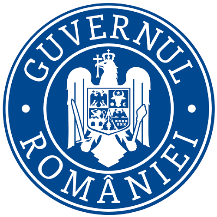 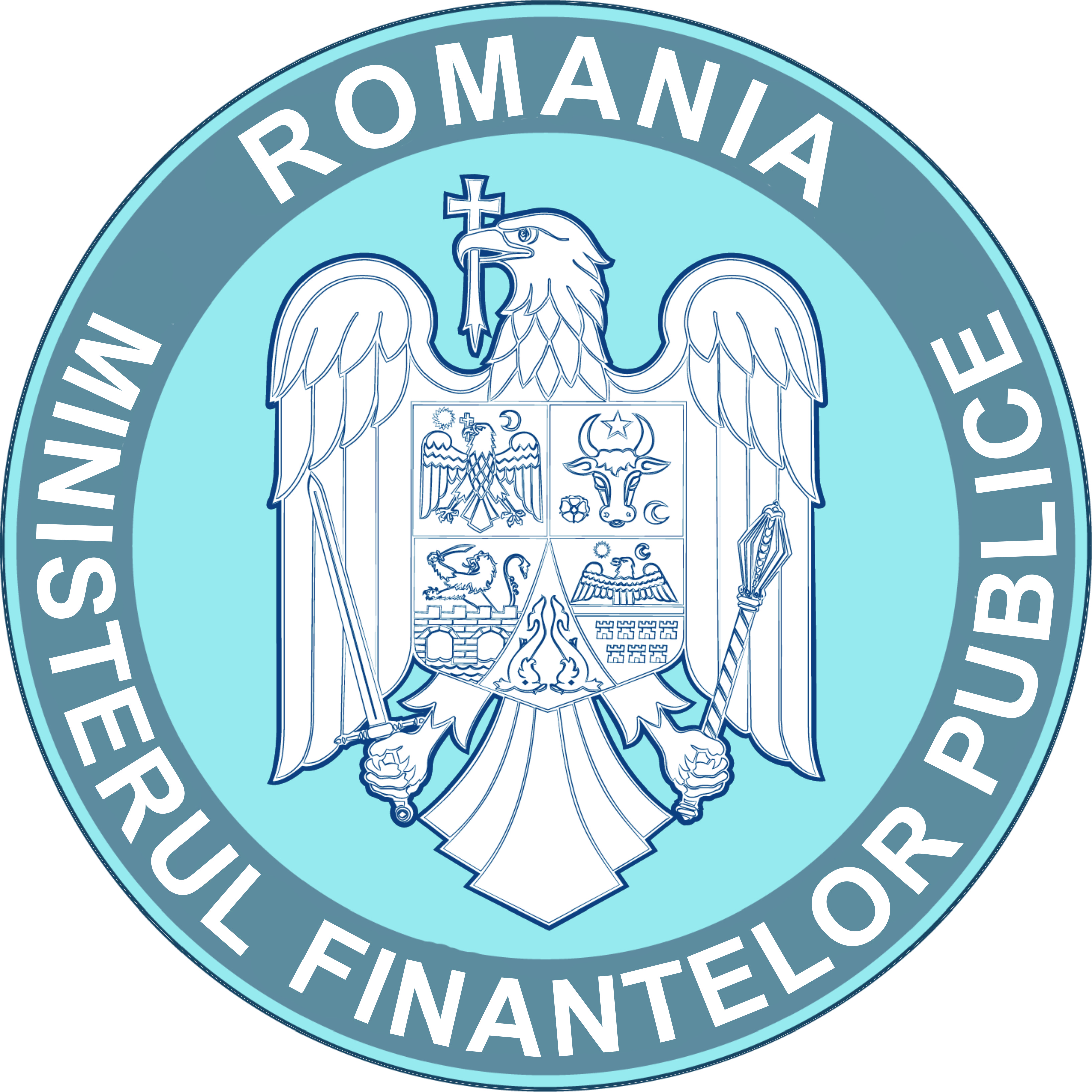           MINISTERUL FINANŢELOR                            Comisia de examen            Nr.390712/08.05.2024Rezultatul verificării eligibilității candidaților la concursul de recrutare organizat în vederea ocupării funcţiilor publice de execuţie vacante din cadrul Direcției generale juridiceAvând în vedere prevederile art. VII alin.(22) din O.U.G.nr. 121/2023 pentru modificarea și completarea Codului administrativ, comisia de concurs comunică următoarele rezultate ale verificării eligibilității candidaților:Candidații vor susţine proba scrisă în data de 20.05.2024 ora 1000 la sediul Ministerului Finanţelor, Bvd. Libertății, nr.16, sector 5, București. Afişat astăzi, 08.05.2024, ora 1400, la sediul şi pe site-ul Ministerului Finantelor.Nr. crt.Identificatorul unic al candidatuluiFuncţia publică Rezultatul  verificării eligibilității candidatuluiMotivul respingerii dosarului1.390.632Consilier juridic clasa I grad profesional superiorADMIS-2.390.609Consilier juridic clasa I grad profesional superiorADMIS-3.390.633Consilier juridic clasa I grad profesional superiorADMIS-4.390.637Consilier juridic clasa I grad profesional superiorADMIS-5.390.636Consilier juridic clasa I grad profesional superiorADMIS-6.390.591Consilier juridic clasa I grad profesional superiorADMIS-7.390.575Consilier juridic clasa I grad profesional superiorADMIS-8390.560Consilier juridic clasa I grad profesional superiorADMIS-9.390.505Consilier juridic clasa I grad profesional superiorADMIS-10.390.492Consilier juridic clasa I grad profesional superiorADMIS-11.390.493Consilier juridic clasa I grad profesional superiorADMIS-12.390.652Consilier juridic clasa I grad profesional superiorADMIS-13.390.656Consilier juridic clasa I grad profesional superiorADMIS-14.390.657Consilier juridic clasa I grad profesional superiorADMIS-